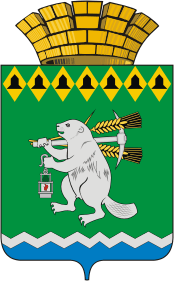 Администрация Артемовского городского округа ПОСТАНОВЛЕНИЕот 23.08.2021                                                                                          № 722-ПАОб утверждении Перечня налоговых расходов Артемовского городского округа В соответствии с Бюджетным кодексом Российской Федерации, Федеральным законом от 06 октября 2003 года № 131-ФЗ «Об общих принципах организации местного самоуправления в Российской Федерации», на основании Порядка формирования перечня налоговых расходов и оценки налоговых расходов Артемовского городского округа, утвержденного постановлением Администрации Артемовского городского округа от 29.12.2020 № 1260-ПА, руководствуясь статьями 30, 31 Устава Артемовского городского округа, ПОСТАНОВЛЯЮ:           1. Утвердить Перечень налоговых расходов Артемовского городского округа (Приложение).2. Настоящее постановление применяется, начиная с проведения оценки эффективности налоговых расходов за 2020 год.3. Постановление опубликовать в газете «Артемовский рабочий», разместить на Официальном портале правовой информации Артемовского городского округа (www.артемовский-право.рф) и на официальном сайте Артемовского городского округа в информационно-телекоммуникационной сети «Интернет» (www.artemovsky66.ru). 4. Контроль за исполнением постановления возложить на первого заместителя главы Администрации Артемовского городского округа                      Черемных Н.А.Глава Артемовского городского округа                                       К.М. Трофимов                                                                                                                                     Приложениек постановлению Администрации Артемовского городского округа от 23.08.2021 № 722 -ПА                                     (с изменениями, внесенными постановлениями Администрации Артемовского городского округа от 29.12.2021 № 1211-ПА, от 24.06.2022 № 602-ПА, от 26.09.2023 № 1074-ПА)Перечень налоговых расходов Артемовского городского округа №п/пНаименование налогового расхода Дата начала применения налогового расходаРеквизиты муниципаль-ного правового акта, которым устанавлива-ется налоговая льготаЦелевая категория налогоплате-льщиков, для которых предусмотрена налоговая льгота Целевая категория налогового расхода Наименование муниципальной программы/до-кумента стратегического планирования/ программы комплексного развития инфраструктурыНаименования структурных элементов муниципальной программы/до-кумента стратегическо-го планиро-вания/программы комплексного развития инфраструктурыКуратор налогового расхода1234567891Освобождение от уплаты земельного налога органов местного самоуправления Артемовского городского округа, отраслевых, функциональных и территориальных органов Администрации Артемовского городского округа, муниципальных учреждений (организаций) Артемовского городского округа в отношении земельных участков, используемых для непосредственного выполнения возложенных на них функций 01.10.2021 Решение Артемовской Думы от 17.11.2005№ 576 «О земельном налоге на территории Артемовского городского округа»                         (с измене-ниями)Юридичес-кие лицаТехническаяНе распределенные по муниципальным программам-Администрация Артемовского городского округа,Управление культуры Администрации Артемовского городского округа,Управление образования Артемовского городского округа,Финансовое управление АдминистрацииАртемовского городского округа, Управление муниципальным имуществомАдминистрации  Артемовского городского округа,Счетная палата Артемовского городского округа, Дума Артемовского городского округа2Освобождение от уплаты земельного налога организаций, в отношении земельных участков, непосредственно занятых объектами мобилизационного назначения и (или) мобилизационными мощностями, законсервированными и (или) не используемыми в производстве: всеми видами мобилизационных запасов (резервов) и другим имуществом мобилизационного назначения, отнесенным к создаваемым по решениям органов государственной власти страховым запасам; испытательным полигонам, снаряжательными базами, аэродромами, объектами единой системы организации воздушного движения, отнесенными в соответствии с законодательством к объектам особого назначения01.01.2006 Решение Артемовской Думы от 17.11.2005№ 576 «О земельном налоге на территории Артемовского городского округа»                        (с измене-ниями)Юридичес-кие лицаСоциальнаяСтратегия социально-экономического развития Артемовского городского округа-Администрация Артемовского городского округа3Освобождение от уплаты земельного налога организаций, в отношении земельных участков, занятых под зонами санитарной охраны первого пояса источников питьевого водоснабжения01.01.2006 Решение Артемовской Думы от 17.11.2005№ 576 «О земельном налоге на территории Артемовского городского округа»                         (с измене-ниями)Юридичес-кие лицаСоциальнаяСтратегия социально-экономического развития Артемовского городского округа-Администрация Артемовского городского округа4Освобождение от уплаты земельного налога организаций и физических лиц, в отношении земельных участков, занятых накопителями отходов потребления, кладбищами, скотомогильниками, крематориями, на которых расположены объекты, предназначенные для очистки, обезвреживания и переработки отходов потребления, а также земельные участки, выделенные для строительства таких объектов01.01.2006 Решение Артемовской Думы от 17.11.2005№ 576 «О земельном налоге на территории Артемовского городского округа»                       (с измене-ниями)Юридичес-кие и физические лицаТехническаяНе распределенные по муниципальным программам-Администрация Артемовского городского округа4Освобождение от уплаты земельного налога организаций и физических лиц, в отношении земельных участков, занятых накопителями отходов потребления, кладбищами, скотомогильниками, крематориями, на которых расположены объекты, предназначенные для очистки, обезвреживания и переработки отходов потребления, а также земельные участки, выделенные для строительства таких объектов01.01.2006 Решение Артемовской Думы от 17.11.2005№ 576 «О земельном налоге на территории Артемовского городского округа»                       (с измене-ниями)Юридичес-кие и физические лицаСоциальнаяСтратегия социально-экономического развития Артемовского городского округа-Администрация Артемовского городского округа5Освобождение от уплаты земельного налога организаций и физических лиц, в отношении земельных участков общего пользования населенных пунктов 01.01.2006 Решение Артемовской Думы от 17.11.2005№ 576 «О земельном налоге на территории Артемовского городского округа»                         (с измене-ниями)Юридичес-кие и физические лицаСоциальнаяСтратегия социально-экономического развития Артемовского городского округа- Администрация Артемовского городского округа6Освобождение от уплаты земельного налога физических лиц, впервые организующих крестьянские (фермерские) хозяйства, в течение трех лет с момента предоставления им земельных участков01.01.2006 Решение Артемовской Думы от 17.11.2005№ 576 «О земельном налоге на территории Артемовского городского округа»                          (с измене-ниями)Физические лицаСоциальнаяСтратегия социально-экономического развития Артемовского городского округа-Администрация Артемовского городского округа7Освобождение от уплаты земельного налога физических лиц - пенсионеров по старости в отношении земельных участков, предоставленных для ведения личного подсобного хозяйства (приусадебных земельных участков); земельных участков, занятых индивидуальным жилищным фондом; земельных участков, предоставленных для садоводства и огородничества01.01.2015 Решение Артемовской Думы от 17.11.2005№ 576 «О земельном налоге на территории Артемовского городского округа»                         (с измене-ниями)Физические лицаСоциальнаяСтратегия социально-экономического развития Артемовского городского округа-Администрация Артемовского городского округа8Освобождение от уплаты земельного налога физических лиц, получающих пенсию по случаю потери кормильца01.01.2006 Решение Артемовской Думы от 17.11.2005№ 576 «О земельном налоге на территории Артемовского городского округа»                        (с измене-ниями)Физические лицаСоциальнаяСтратегия социально-экономического развития Артемовского городского округа-Администрация Артемовского городского округа9Освобождение от уплаты земельного налога физических лиц, подвергшихся политическим репрессиям и признанным жертвами политических репрессий в соответствии с Законом Российской Федерации от 18 октября 1991 года           № 1761-1 «О реабилитации жертв политических репрессий»01.01.2006 Решение Артемовской Думы от 17.11.2005№ 576 «О земельном налоге на территории Артемовского городского округа»                         (с измене-ниями)Физические лицаСоциальнаяСтратегия социально-экономического развития Артемовского городского округа-Администрация Артемовского городского округа10Освобождение от уплаты земельного налога физических лиц, имеющих трех и более несовершеннолетних детей01.01.2006 Решение Артемовской Думы от 17.11.2005№ 576 «О земельном налоге на территории Артемовского городского округа»                         (с измене-ниями)Физические лицаСоциальнаяСтратегия социально-экономического развития Артемовского городского округа-Администрация Артемовского городского округа11Освобождение от уплаты земельного налога физических лиц - несовершеннолетних детей-сирот01.01.2006 Решение Артемовской Думы от 17.11.2005№ 576 «О земельном налоге на территории Артемовского городского округа»                         (с измене-ниями)Физические лицаСоциальнаяСтратегия социально-экономического развития Артемовского городского округа-Администрация Артемовского городского округа12Освобождение от уплаты земельного налога председателей уличных комитетов, на основании списка, предоставляемого Администрацией Артемовского городского округа в Межрайонную ИФНС России № 23 по Свердловской области до 1 февраля года, следующего за истекшим налоговым периодом01.01.2006 Решение Артемовской Думы от 17.11.2005№ 576 «О земельном налоге на территории Артемовского городского округа»                        (с измене-ниями)Физические лицаСоциальнаяСтратегия социально-экономического развития Артемовского городского округа-Администрация Артемовского городского округа13Освобождение от уплаты земельного налога физических лиц, имеющих звание «Почетный гражданин муниципального образования «Артемовский район» и (или) «Почетный гражданин Артемовского городского округа»01.01.2006 Решение Артемовской Думы от 17.11.2005№ 576 «О земельном налоге на территории Артемовского городского округа»                         (с измене-ниями)Физические лицаСоциальнаяСтратегия социально-экономического развития Артемовского городского округа-Администрация Артемовского городского округа14Освобождение от уплаты земельного налога граждан, достигших возраста 60 и 55 лет (соответственно мужчин и женщин), и граждан, у которых в соответствии с Федеральным законом от 28 декабря 2013 года № 400-ФЗ «О страховых пенсиях» возникло право на страховую пенсию по старости, срок назначения которой или возраст для назначения которой не наступили, - в отношении земельных участков, предоставленных для ведения личного подсобного хозяйства (приусадебных земельных участков); земельных участков, занятых индивидуальным жилищным фондом; земельных участков, предоставленных для садоводства и огородничества01.01.2019 Решение Артемовской Думы от 17.11.2005№ 576 «О земельном налоге на территории Артемовского городского округа»                         (с измене-ниями)Физические лицаСоциальнаяСтратегия социально-экономического развития Артемовского городского округа-Администрация Артемовского городского округа15Освобождение от уплаты земельного налога физических лиц - старост сельских населенных пунктов Артемовского городского округа, назначенных Думой Артемовского городского округа, в отношении одного объекта налогообложения по выбору налогоплательщика: земельного участка, предоставленного для ведения личного подсобного хозяйства (приусадебного земельного участка); земельного участка, занятого индивидуальным жилищным фондом; земельного участка, предоставленного для садоводства и огородничества.01.01.2023Решение Артемовской Думы от 17.11.2005№ 576 «О земельном налоге на территории Артемовского городского округа»                         (с измене-ниями)Физические лицаСоциальнаяСтратегия социально-экономического развития Артемовского городского округа-Администрация Артемовского городского округа16Освобождение от налогообложения, но не более 500 руб. суммы исчисленного к уплате земельного налога, в отношении одного земельного участка - граждан, имеющих статус добровольных пожарных в соответствии со статьей 13 Федерального закона от 06 мая 2011 года № 100-ФЗ «О добровольной пожарной охране», осуществляющих свою деятельность на территории Артемовского городского округа01.01.2022 Решение Артемовской Думы от 17.11.2005№ 576 «О земельном налоге на территории Артемовского городского округа»                         (с измене-ниями)Физические лицаСоциальнаяСтратегия социально-экономического развития Артемовского городского округа-Администрация Артемовского городского округа17Освобождение от налогообложения, но не более 500 руб. суммы исчисленного к уплате земельного налога, в отношении одного земельного участка - народных дружинников, являющихся членами народной дружины, включенной в реестр народных дружин и общественных объединений правоохранительной направленности в Свердловской области, и принимающих в ее составе участие в охране общественного порядка 01.01.2017 Решение Артемовской Думы от 17.11.2005№ 576 «О земельном налоге на территории Артемовского городского округа»                          (с измене-ниями)Физические лицаСоциальнаяСтратегия социально-экономического развития Артемовского городского округа-Администрация Артемовского городского округа18Освобождение от уплаты налога на имущество физических лиц, имеющих звание «Почетный гражданин муниципального образования «Артемовский район» и (или) «Почетный гражданин Артемовского городского округа»01.01.2020 Решение Думы Артемовского городского округа от 28.11.2019 № 624 «Об установлении и введении в действие налога на имущество физических лиц исходя из кадастровой стоимости объектов налогообложе-ния на территории Артемовского городского округа»Физические лицаСоциальнаяСтратегия социально-экономического развития Артемовского городского округа-Администрация Артемовского городского округа19Освобождение от уплаты налога на имущество физических лиц - старост сельских населенных пунктов Артемовского городского округа, назначенных Думой Артемовского городского округа01.01.2023Решение Думы Артемовского городского округа от 28.11.2019 № 624 «Об установлении и введении в действие налога на имущество физических лиц исходя из кадастровой стоимости объектов налогообложе-ния на территории Артемовского городского округа»Физические лицаСоциальнаяСтратегия социально-экономического развития Артемовского городского округа-Администрация Артемовского городского округа20Установление ставки земельного налога в размере 0,05 % в отношении земельных участков, занятых объектами инженерной инфраструктуры жилищно-коммунального комплекса (за исключением доли в праве на земельный участок, приходящейся на объект, не относящийся к объектам инженерной инфраструктуры жилищно-коммунального комплекса)01.01.2006Решение Артемовской Думы от 17.11.2005№ 576 «О земельном налоге на территории Артемовского городского округа»                         (с измене-ниями)Юридичес-кие лицаСоциальнаяСтратегия социально-экономического развития Артемовского городского округа-Администрация Артемовского городского округа21Установление ставки земельного налога в размере 0,1 % в отношении земельных участков, занятых жилищным фондом (за исключением доли в праве на земельный участок, приходящейся на объект, не относящийся к жилищному фонду) или приобретенных (предоставленных) для жилищного строительства (за исключением земельных участков, приобретенных (предоставленных) для индивидуального жилищного строительства, используемых в предприниматель-ской деятельности)01.01.2006Решение Артемовской Думы от 17.11.2005№ 576 «О земельном налоге на территории Артемовского городского округа»                         (с измене-ниями)Юридичес-кие и физические лицаСоциальнаяСтратегия социально-экономического развития Артемовского городского округа-Администрация Артемовского городского округа22Установление ставки земельного налога в размере 0,1 % в отношении земельных участков, отнесенных к землям сельскохозяйствен-ного назначения или к землям в составе зон сельскохозяйст-венного использования в населенных пунктах и используемых для сельскохозяйствен-ного производства01.01.2006Решение Артемовской Думы от 17.11.2005№ 576 «О земельном налоге на территории Артемовского городского округа»                         (с измене-ниями)Юридичес-кие и физические лицаСоциальнаяСтратегия социально-экономического развития Артемовского городского округа-Администрация Артемовского городского округа23Установление ставки земельного налога в размере 0,1 % в отношении земельных участков, не используемых в предприниматель-ской деятельности, приобретенных (предоставленных) для ведения личного подсобного хозяйства, садоводства или огородничества, а также земельных участков общего назначения, предусмотренных Федеральным законом от 29 июля 2017 года № 217-ФЗ «О ведении гражданами садоводства и огородничества для собственных нужд и о внесении изменений в отдельные законодательные акты Российской Федерации»01.01.2006Решение Артемовской Думы от 17.11.2005№ 576 «О земельном налоге на территории Артемовского городского округа»                         (с измене-ниями)Юридичес-кие и физические лицаСоциальнаяСтратегия социально-экономического развития Артемовского городского округа-Администрация Артемовского городского округа24Установление ставки земельного налога в размере 0,2 % в отношении земельных участков граждан, занятых под гаражами или выделенных под гаражное строительство01.01.2006Решение Артемовской Думы от 17.11.2005№ 576 «О земельном налоге на территории Артемовского городского округа»                         (с измене-ниями)Физические лицаСоциальнаяСтратегия социально-экономического развития Артемовского городского округа-Администрация Артемовского городского округа25Установление ставки земельного налога в размере 0,2 % в отношении земельных участков, предназначенных для размещения для собственных нужд отдельно стоящих гаражей и (или) гаражей, блокированных общими стенами с другими гаражами в одном ряду, имеющих общие с ними крышу, фундамент и коммуникации01.01.2023Решение Артемовской Думы от 17.11.2005№ 576 «О земельном налоге на территории Артемовского городского округа»                         (с измене-ниями)Физические лицаСоциальнаяСтратегия социально-экономического развития Артемовского городского округа-Администрация Артемовского городского округа26Установление ставки земельного налога в размере 0,3 % в отношении земельных участков, занятых объектами здравоохранения, образования, социального обеспечения, физической культуры и спорта, культуры и искусства01.01.2006Решение Артемовской Думы от 17.11.2005№ 576 «О земельном налоге на территории Артемовского городского округа»                         (с измене-ниями)Юридичес-кие лицаСоциальнаяСтратегия социально-экономического развития Артемовского городского округа-Администрация Артемовского городского округа27Установление ставки земельного налога в размере 1,2 % в отношении прочих земельных участков01.01.2022Решение Артемовской Думы от 17.11.2005№ 576 «О земельном налоге на территории Артемовского городского округа»                         (с измене-ниями)Юридичес-кие и физические лицаСоциальнаяСтратегия социально-экономического развития Артемовского городского округа-Администрация Артемовского городского округа